       LA RECHERCHE DES PARASITES SANGUICOLES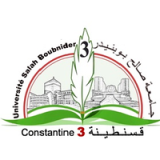 Introduction :Le sang et les organes hématopoïétiques peuvent être envahis par des parasites sous forme intracellulaire (Plasmodium, Leishmania) ou extracellulaire (Trypanosoma, microfilaires). Ces parasites passent une partie (microfilaires) ou la totalité de leur vie dans le sang de l’homme, où ils vont devoir être identifiés et quantifiés.Les techniques à mettre en œuvre sont :L’état frais pour la recherche des parasites extracellulaires.Frottis sanguin et goutte épaisse.Test de dépistage rapide.Techniques de concentration : leucoconcentration.Technique complémentaire : filtration, culture, inoculation à l’animal.Technique de biologie moléculaire.Technique indirect sérologique en cas de pauciparasitisme par dosage des anticorps ou des antigènes circulants.Parmi les principaux parasites sanguicoles humains, on doit chercher :Souvent des protozoaires : Plasmodium (P. falciparum, P. vivax, P. ovale, P. malarie et P. knowlesi) agent du paludisme.Babesia (B. microti, B. divergens) agent de babésioses.Trypanosoma : T. brucei agent de trypanosomose africaine, T. cruzi agent de trypanosomose américaine.Leishmania sp. Agent de leishmaniose viscérale.Toxoplasma gondii agent de toxoplasmose.Mais aussi des nématodes ; les microfilaires :Wuchereria bancrofti, Brugia malayi et Brugia timori agent de filarioses lymphatiques.Loa loa agent de loase.Prélèvement : Le prélèvement de sang est effectué :Soit au doigt du patient (face latérale de l’annulaire),Soit par ponction veineuse sous anticoagulant (EDTA) sauf pour sérologie (tube sec).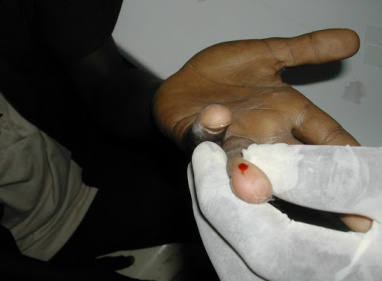 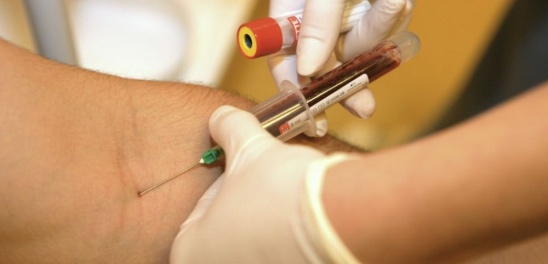 Le moment du prélèvement dépend du parasite recherché :Plasmodium sp.: au pic fébrile.Microfilaires des filaires lymphatiques: nuit, entre 22h et 3h.Microfilaires de Loa loa: jour, entre10h à 16h.Etat frais du sang: Il permet la mise en évidence des parasites sanguicoles extracellulaires.Se faire par observation d’une goutte de sang entre lame et lamelle : A l’objectif  X40, montre les trypanosomes (formes trypomastigotes) de: Trypanosoma brucei : protozoaires, flagellés extracellulaires, très mobiles entre les hématies.Trypanosoma cruzi : plus ramassé et peu mobile.A l’objectif  X10Voir le déplacement serpigineux de la microfilaire sanguicoles de 300 µm entre les hématies.Frottis sanguin mince coloré par MGG ( May Grunwald Giesma) ou Giemsa: Se réalise en 3 étapes: Confection, fixation, coloration.Confection :Sur une lame dégraissée (dans le mélange 1 volume alcool + 1 volume éther), déposer une goutte de sang à 1 cm environ du bord supérieur de la lame au milieu.Appliquer une lame étaloir (ou une lamelle) un peu en avant de la goutte et laisser le sang s’étaler par capillarité.La lame étaloir doit être inclinée environ 45°, étaler le sang d’un mouvement rapide et continu.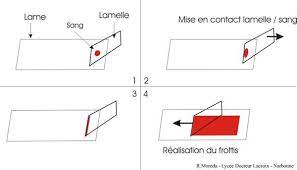 Réalisation de frottis sanguinFixation :A l’aide du colorant de May Grunwald, qui est une solution d’éosine et de bleu de méthylène dans l’alcool méthylique.Recouvrir le frottis de solution de May Grunwald.Laisser agir 3 minutes.Recouvrir de tampon à pH 7.2 autant que de colorant. Laver la lame à l’eau tamponnée.N.B : lorsqu’on s’étend la solution avec de l’eau, on provoque une dissociation partielle qui fait apparaitre le pouvoir colorant des deux constituants de la solution de May Grunwald.Coloration :Par le colorant de Giemsa, qui est une combinaison d’azur II d’éosine et d’azur I de bleu de méthylène dans le mélange d’alcool méthylique et de glycérol.Déposer la lame dans un cristallisoir ou dans un tube de Borrel contenant la solution de Giemsa diluée au 1/10ème dans l’eau tamponnée à pH 7.2.N.B : cette solution de Giemsa doit être fraîchement préparée, elle n’est pas stable et perd son pouvoir colorant rapidement.Laisser agir 20 minutes.Laver à l’eau de robinet.Laisser égoutter.Lecture à l’objectif X100 à l’immersion.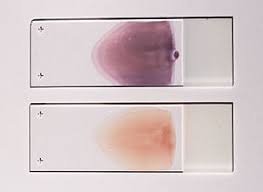 Frottis sanguin coloré par MGGN.B : Coloration Giemsa :Fixation: Recouvrir le frottis de solution de méthanol. Laisser agir 3 minutes. Laver la lame à l’eau de robinet. Coloration: Déposer la lame dans un cristallisoir ou tube de Borrel contenant la solution de Giemsa diluée au 1/10ème dans l’eau de robinet (préparation extemporanée). Laisser agir 20 minutes. Laver à l’eau de robinet. Laisser égoutter. Lecture à l’objectif X100 à l’immersion. Résultats :Cette technique permet de mettre en évidence le parasite intra et extraérythrocytaire, elle colore le noyau en rouge et le cytoplasme en bleu. Plasmodium sp. : Le trophozoite est formé d’un ou plusieurs noyaux colorés en rouge et d’un cytoplasme en bleu. Il contient des pigments bruns noirâtre dans son cytoplasme et des grains pigmentés (pigment malarique) dans le cytoplasme de l’hématie parasité (granulations de Schüffner ou taches de Maurer selon l’espèce plasmodiale).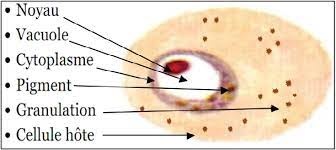 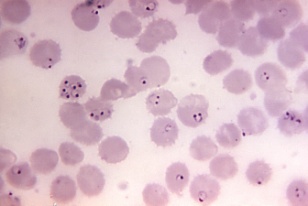 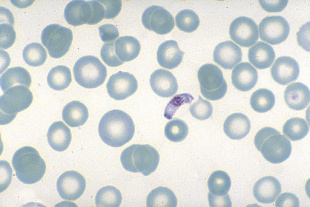 Frottis sanguins positives à Plasmodium falciparm ; trophozoites et gamétocyte en bananeCritères d’identification des espèces de Plasmodium :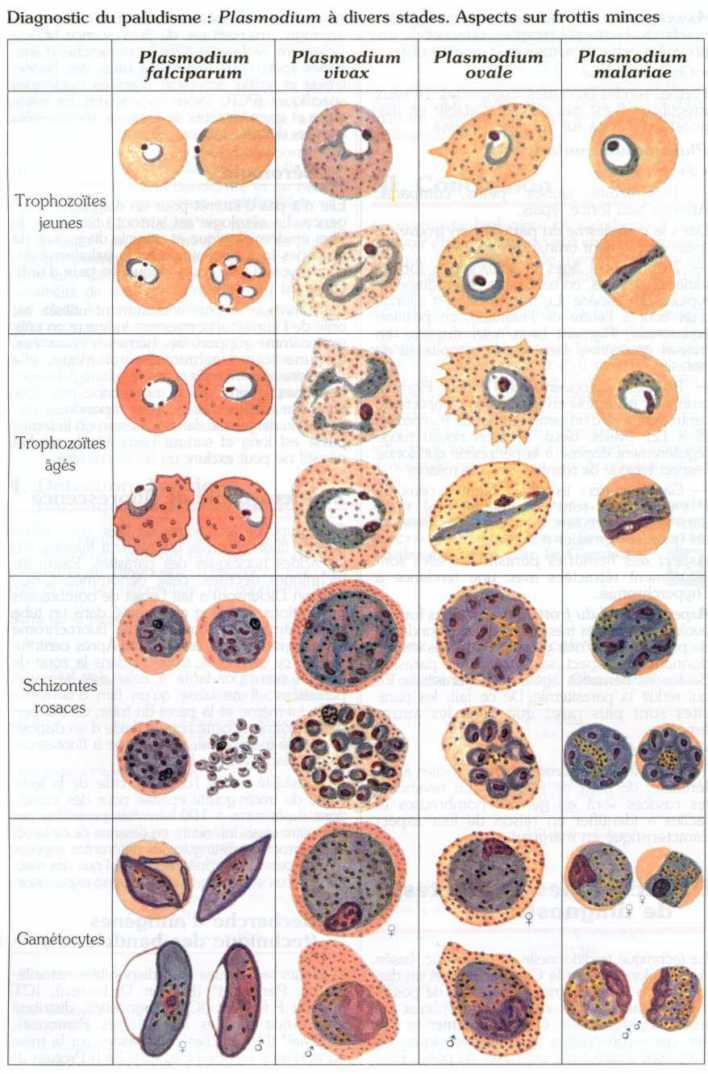 Trypomastigotes  de T. brucei:Ils sont  fusiformes, allongés, et leur cytoplasme contient un gros noyau central et un kinétoplaste subterminal d’où part un flagelle qui logeant le corps sur toute sa longueur formant une membrane ondulante et se termine par un flagelle libre.2 types de formes trypomastigotes dans le sang:Trypomastigotes longs mesurent 30 à 40 µm,Trypomastigotes trapus et courts mesure 15 à 25 µm.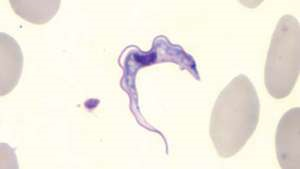 Trypomastigote de T. cruzi: Ils ont une forme en C ou S, mesurant 25 µm de long et possèdent une membrane ondulante moins plissée que celui de T. brucei.  Et un kinétoplaste plus volumineux que celui de T. brucei. 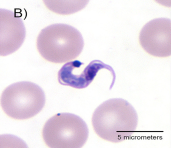 Microfilmaires sanguicoles: Critères morphologiques de l’identification des microfilairesMobilité à l’état frais,Taille,Présence ou absence de gaine,	+/- colorée par Giemsa,Extrémité caudale +/- effiléeNoyaux terminaux ou subterminaux,Taille et la forme des noyaux somatiques,Corps interne visible ou non par Giemsa,	 sa forme et sa couleur,Aspect général en goutte épaisse.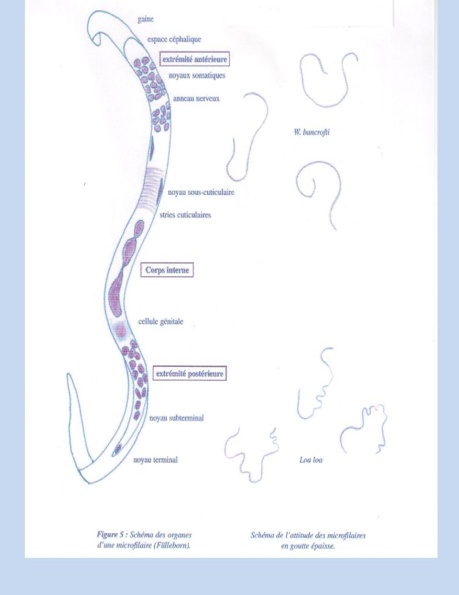 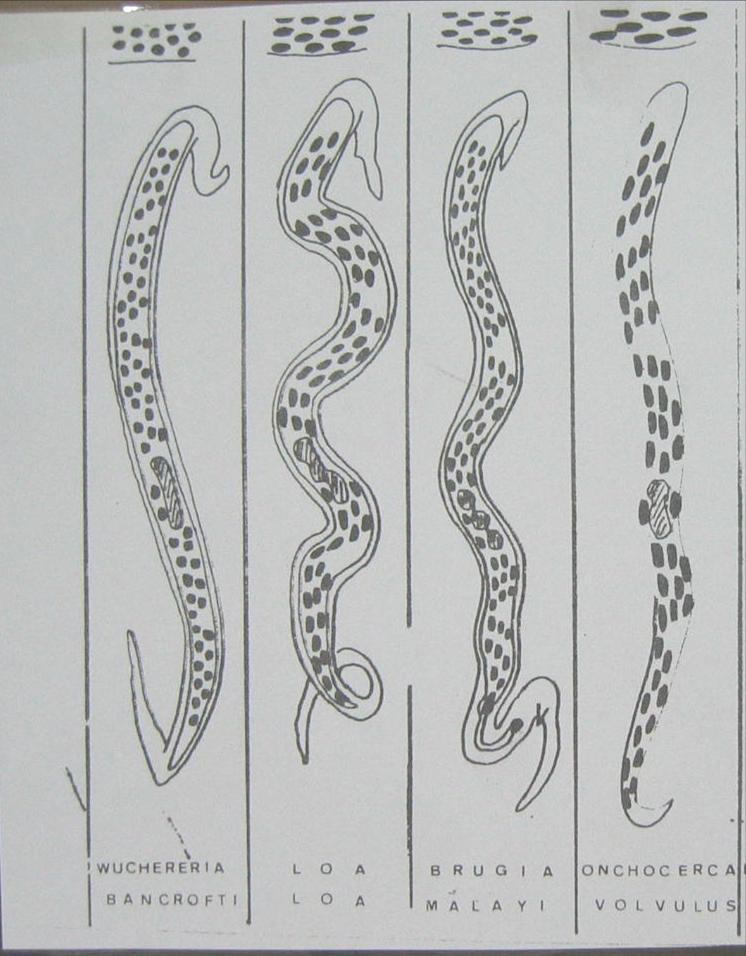 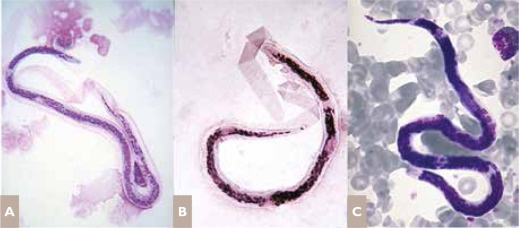 Frottis sanguin coloré par MGG : (A) microfilaire de Wuchereria bancrofti, (B) microfilaire de Brugia malayi, (C) microfilaire de Loa loa.Goutte épaisse colorées par MGG (technique de concentration):Confection :Déposer une grosse goutte de sang au milieu d’une lame.A l’aide du coin d’une autre lame, effectuer un mouvement circulaire du centre vers la périphérie tout en raclant la surface de la lame (défibrination mécanique).Laisser sécher la lame 24 heures à la température du laboratoire (à l’abri de la poussière) ou 1 heure à l’étuve à 37°C.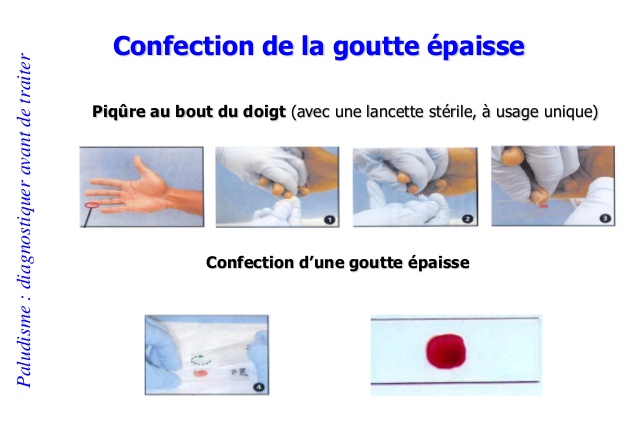 Déshémoglobinisation :Plonger la goutte épaisse séchée dans de l’eau distillée ou de l’eau de robinet pendant 5 à 10 minutes.Coloration :Déposer la lame dans un cristallisoir ou dans un tube de Borrel contenant la solution de Giemsa diluée au 1/10ème.Laisser agir 20 minutes.Laver avec précaution à l’eau de robinet.Laisser égoutter.Lecture à l’objectif X100 à l’immersion.Résultats :Elle permet de condenser sur une petite surface une grande quantité de parasites. Elle met en évidence : Des trophozoites en anneau avec un cytoplasme bleu et un noyau rouge et les gamétocytes de Plasmodiums sp. Elle ne permet pas le diagnostic de l’espèce plasmodiale. 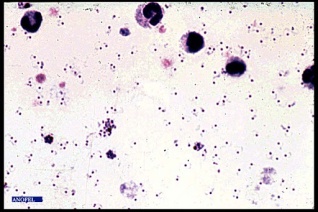 Goutte épaisse positive à Plasmodium sp.Les trypomastigotes de Trypanosoma sp. Les Microfilaires sanguicoles. 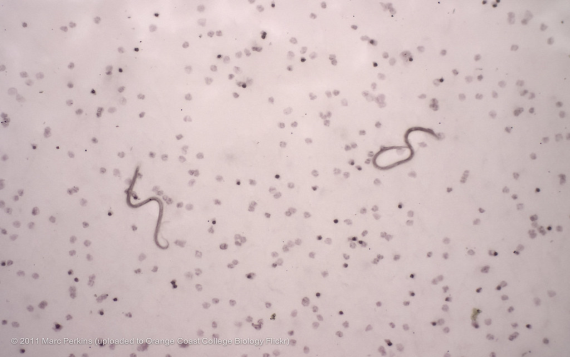 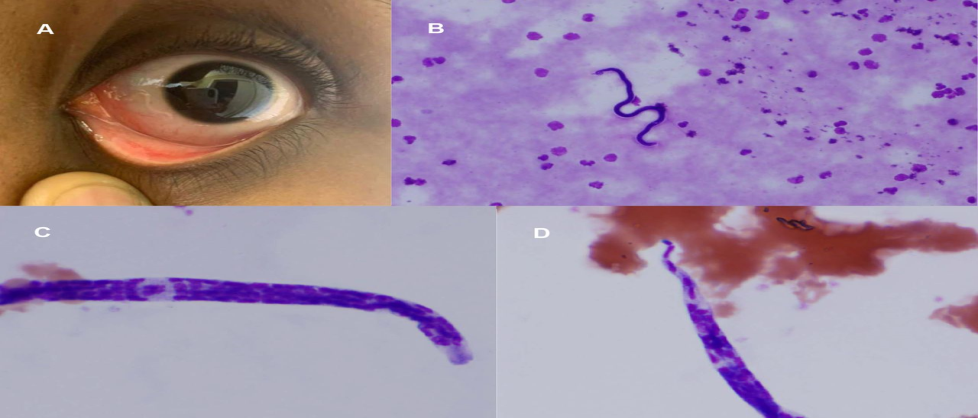 Goutte épaisse : (A) courbures régulières de Wuchereria bancrofti, (B) courbures irrégulières de Loa loa.Techniques de concentration :Plusieurs techniques sont utilisées :Centrifugation en tube capillaire ou technique de Woo : pour les trypomastigotes de Trypanosoma sp..Système QBC (Quantitative Buffy Coat, Becton-Dickinson) : pour les trypomastigotes de Trypanosoma. et Plasmodium sp.Triple centrifugation : pour les trypomastigotes de Trypanosomas sp. et les microfilaires sanguicoles.Techniques de leucoconcentration Ho Thi Sang et Petithory : pour les trypomastigotes de Trypanosomas sp. , amastigotes de Leishmania sp. et les microfilaires sanguicoles.Technique de Knott : pour les microfilaires sanguicoles.Centrifugation en tube capillaire ou technique de Woo:Est fondé sur la séparation des différents éléments de sang en fonction de leurs gravités spécifiques.Le sang est prélevé sur tube hépariné.Centrifugation à 3000 tours/ minutes pendant 10 minutes.L’observation au microscope permet de visualiser les trypanosomes se situant à l’interface plasma- globules rouges.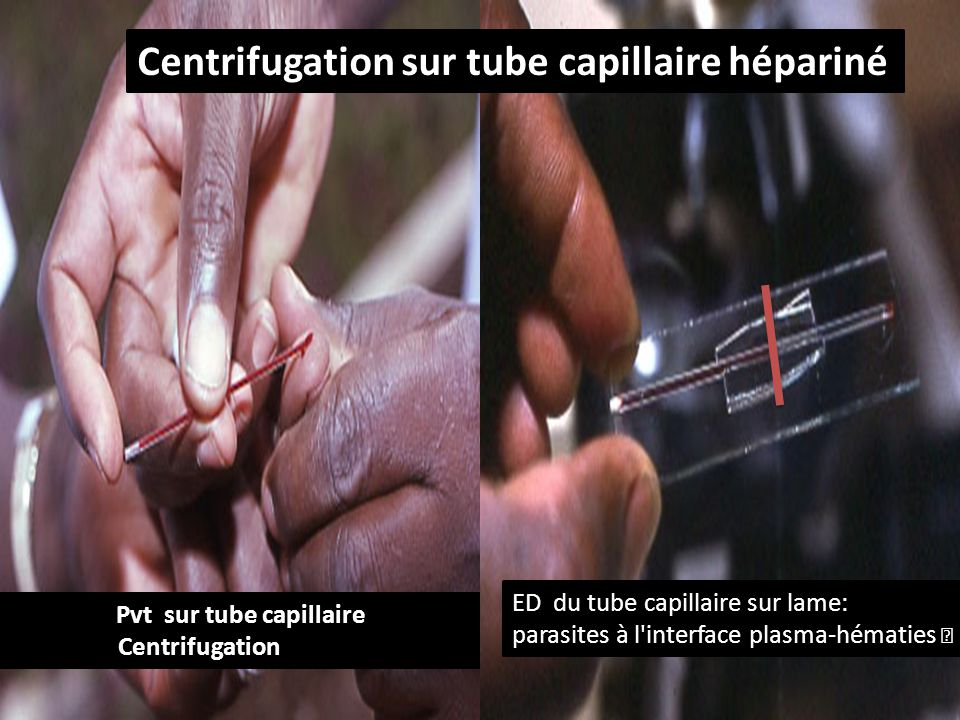 Système QBC (Quantitative Buffy Coat, Becton-Dickinson) :Est une variante de la centrifugation en tubes capillaires. Elle utilise la capacité de l’acridine orange à rendre fluorescent les noyaux et les kinétoplastes.Le QBC est très sensible et permet également le diagnostic du paludisme.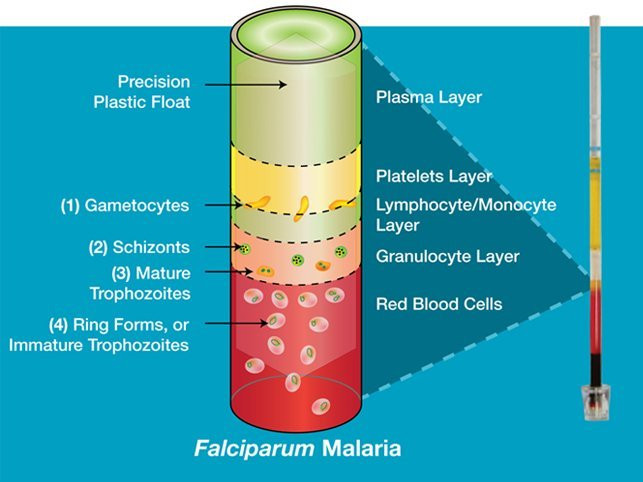 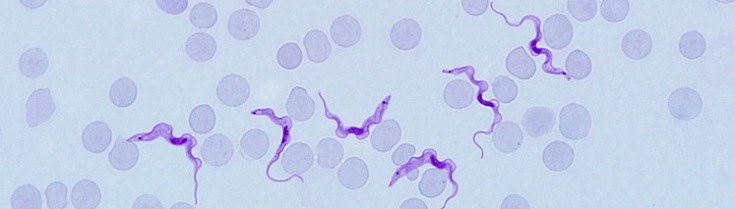 Triple centrifugation :Se réalise sur une ponction veineuse de 20 ml sur anticoagulant.Une 1ère centrifugation à 1500 tours/ minute pendant 10 minutes.Décanter le plasma et faire une 2ème centrifugation à 1500 tours/ minute pendant 10 minutes.Décanter le plasma et faire une 3ème centrifugation à 3000 tours/ minute pendant 20 minutes.Examiner le culot après chacune des centrifugations entre lame et lamelle.Techniques de leucoconcentration Ho Thi Sang et Petithory (1963):Très utile en cas de pauciparasitisme.Elle permet d’analyser une plus grande quantité de sang.Concentrer dans le plus petit volume possible la plus grande proportion de parasites.Conserver la mobilité et la morphologie des parasites (trypanosome, microfilaire) afin de permettre l’identification et la détermination de l’espèce.Réactifs :Eau physiologique à 0.9%,Solution de la saponine à 2%.Technique :Dans un tube à centrifuger 15 à 20 ml, mettre 5 ml de sang prélevé sur anticoagulant.Ajouter 10 ml de l’eau physiologique à 0.9%.Retourner une fois pour bien mélanger.Ajouter la solution de la saponine 2% goutte à goutte (3 à 6 gouttes suffisent).Retourner le tube plusieurs fois et s’assurer que l’hémolyse est complète.Centrifuger à 1500 tours/ minute pendant 10 minutes.Rejeter le liquide surnageant. Sans retourner le tube, bien essuyer les parois avec un coton-tige.Ajouter une goutte d’eau physiologique à 0.9%. Bien homogénéiser de culot.Prélever le culot avec une pipette Pasteur et l’examiner au microscope entre lame et lamelle.Résultat :Le culot ne contient que des leucocytes et des trypomastigotes ou microfilaires.Les trypomastigotes et les microfilaires restent vivantes et bien mobiles.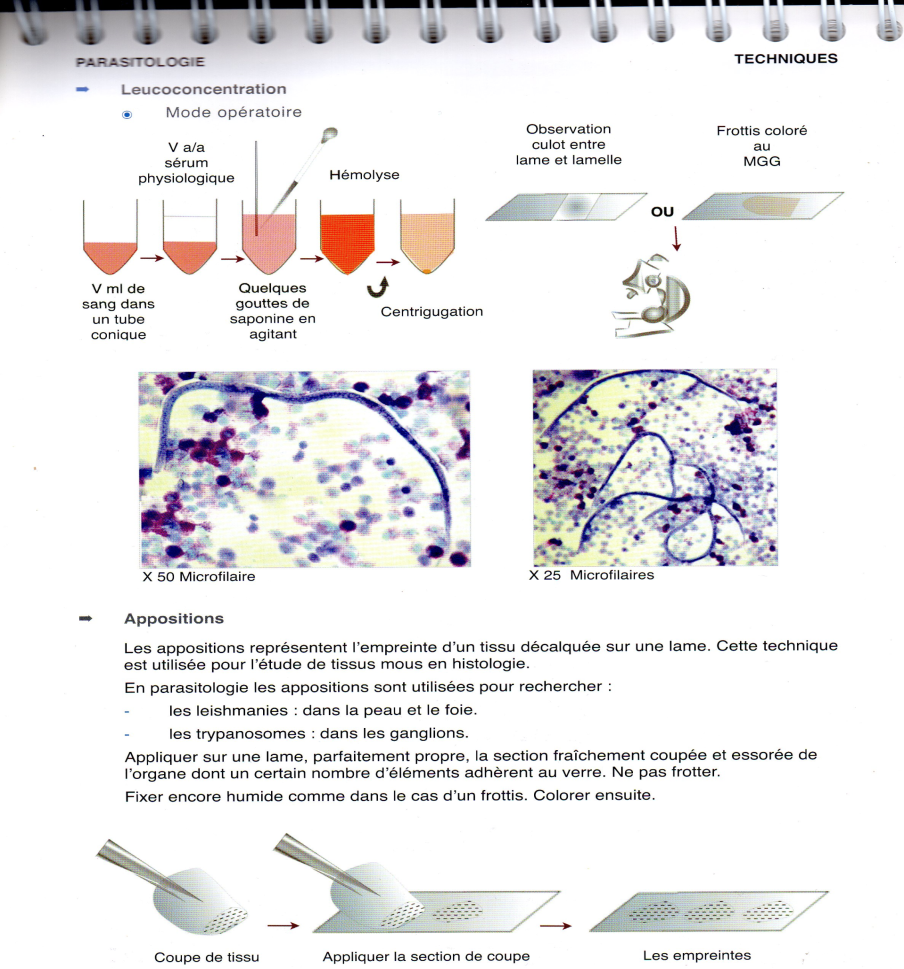 Bibliographie :Duong T. H., Richard-Lenoble D. Diagnostic des parasitoses à parasites sanguicoles. Revue Francophone des Laboratoires. 399 (2008) : 29-39.Talabani H, Ancelle T. Le diagnostic de la trypanosomose humaine africaine. Revue Francophone des Laboratoires. 430 (2011) : 41-46.Golvan Y.J., Ambroise-Thomas P. Les nouvelles techniques en parasitologie. Flammarion Médecine-Sciences, 1990).ISBN : 2-257-13107-X.Moulinier C. Parasitologie et mycologie médicales, éléments de morphologie et biologie. Lavoisier, 2003. ISBN : 2-7430-0488-6.Guillaume V. Parasitologie sanguine fiches pratiques. Groupe De BOECK, 2009. ISBN : 978-2-8041-5958-0.Petithory J.C. et al. Cahier de formation biologie médicale N°23, Parasites sanguicoles, 2001EspèceEspèceP. falciparumP. malariaeP. vivaxP. ovaleHématie  parasitéTailleNormale Diminué Augmenté AugmentéHématie  parasitéForme NormaleNormaleNormaleOvalisé et frangéHématie  parasitéAge Jeune et vieilleVieille Jeune Jeune Hématie  parasitéGranulations Taches de MaurerRien Granulations de SchüffnerGranulations de SchüffnerHématoz-oaire Nombre/ GR1, 2, 3 polyparasitisme111 ou 2 rarementHématoz-oaire TrophozoïteCytoplasme finBague à chatonBracelet arabeForme marginéeEn bande équatoriale Pigment précoseCytoplasme amiboideCytoplasme +/- arrondi souvent avec pigment brunHématoz-oaire Rosace24 à 32 noyauxAbsent dans le sang périphérique6 à 8 noyauxEn marguerite16 à 24 noyaux8 à 12 noyauxHématoz-oaire Gamétocyte En banane, en cigareSphérique SphériqueSphériqueHématoz-oaire Type de frottisMonotone Polymorphe PolymorphePolymorpheEspèceW. bancrofti B. malayi Loa loa Mobilité à fraisTrès mobile Mobile Très mobile Taille (µm)300 250 300 GaineCourte Bien colorée en rose Longue Bien colorée en rose Courte Mal colorée Espace céphaliqueCourt Long  Court Extrémité caudaleEffilée Noyaux subterminaux 2 renflements 1 noyau terminal et 1 noyau subterminal Effilée Noyaux terminaux Noyaux somatiquesPetits Séparés Sphéroïdes Vermillons Petits Se chevauchant Irrégulière Violets Gros Se chevauchant Ovoïdes Violets Corps interne de MansonBien visible Unique, allongé Coloré en rouge vermillon Visible Divisé en 3 masses distinctes Coloré en rouge vermillon +/-Visible 1 ou plusieurs masses Aspect général en goutte épaisseCourbures larges et régulières Aspect « tortillé » Courbures irrégulières Aspect « tortillé » Courbures irrégulières Parasite sanguicolePrélèvement Techniques directTechniques complémentaireTechniques sérologiquesPlasmodium Sang Frottis sanguinGoutte épaisseTest de diagnostic rapide (HRP2, pLDH)Système QBC PCRIFI, ELISA, HAP, IEPPauciparasitismeEnquêtes épidémiologiquesBabesia microtiBabesia divergensSangFrottis sanguin (trophozoites)Système QBC Inoculation à l’animalPCRIFIELISATrypanosoma bruceiSangAspiration du chancre d’inoculationPonction ganglionnaireLCREtat frais du sangFrottis sanguinGoutte épaisseLeucocencentrationTriple centrifugationCentrifugation en tube capillaireSystème QBCCulture sur milieu NNNInoculation à l’animalPCRTest d’agglutination sur carte ou CATTIFIELISATrypanosoma cruziSangLCRLiquide oculaireEtat frais du sangFrottis sanguinGoutte épaisseLeucocencentrationTriple centrifugationCentrifugation en tube capillaireCulture sur milieu NNNHémoculture sur milieu LIT, BHAXénodiagnosticInoculation à l’animalPCRIFI, ELISA, HAPLeishmania sp. (LV)MOsangFrottis de moelle (forme amastigote)Leucoconcentration LeucocentrifugationCulture sur milieu NNNInoculation à l’animalPCRIFI, ELISA, HAP, Dye test, ISAGA, ELIFA, Western blotTest d’aviditéToxoplasma gondiiSangLCRSang du cordon Liquide amniotiquePlacentaLBA ..Frottis coloré par MGGIFDInoculation à l’animalIFI, ELISA, HAP, techniques de précipitation, Western blotMicrofilaires sanguicolesSang Etat frais du sangFrottis sanguinGoutte épaisseLeucoconcentrationTriple centrifugationTechnique de KnottTest de diagnostic rapideIFI, ELISA, IEPRéactions croisées